АДМИНИСТРАЦИЯ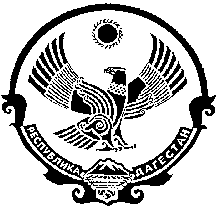                        МУНИЦИПАЛЬНОГО    РАЙОНА«ЛЕВАШИНСКИЙ  РАЙОН»  РЕСПУБЛИКИ  ДАГЕСТАН368320. с. Леваши        тел: 8 (252) 21-3-20, факс:21-9-98 е-mail:mo-levrayon@mail.ru          12 января 2022 года                                                           № 01-42/56Начальнику 3-го отделения отдела УФСБ по РД в г. Буйнакске, заместителю председателя АТК в МР «Левашинский район» Расулову И.З.(тел. 8988-307-77-00)Председателю Собрания депутатов МР «Левашинский район», члену АТК в МР «Левашинский район» Алибекову Ю.Р.(8903-469-99-98)Начальнику ОМВД России по Левашинскому району, члену АТК в МР «Левашинский район» Ахадову Т.К.(8928-500-33-17)Начальнику МОВО по Левашинскому району филиала ФГКУ управления вневедомственной охраны войск национальной гвардии России по РД (ФГКУ УВО ВНГ России по РД), члену АТК в МР «Левашинский район» Османову Г.Р.(8988-214-55-55)Начальнику ПСЧ-27 ФГКУ «Отряд ФПС по РД, члену АТК в МР «Левашинский район» Сагидбаталову А.Г.(928-298-95-96)Заместителю главы Администрации по вопросам общественной безопасности, секретарю АТК в МР «Левашинский район» Абдулкадырову P.O.(8963-375-75-75)Заместителю главы Администрации, председателю комиссии по делам несовершеннолетних и ЗАП МР «Левашинский район» Дибирову А.З.(8963-375-75-75)Главному специалисту АТК в МР «Левашинский район» Наибханову А.Г.(тел. 8928-554-46-99)Начальнику отдела образования МР «Левашинский район» Магомедову Г.Н.(8903-398-95-96)Главе МО «село Леваши» Гасанову К.О.(8928-830-99-79)Аппарат антитеррористической комиссии в МР «Левашинский район» (далее АТК в МР) сообщает, что на 8 февраля 2022 года в 10:00 часов в Администрации МР «Левашинский район» планируется проведение заседания АТК в МР.В соответствии с Регламентом, утвержденным решением Главы РД, Председателя АТК РД, явка всех членов комиссии обязательно. В случае невозможности принятия участия в заседании по уважительной причине (болезнь, командировка, отпуск) просим Вас за два рабочих дня до даты проведения заседания информировать председателя комиссии (главу Администрации МР «Левашинский район».При этом направляем повестка и регламент заседания АТК в МР.Ответственным докладчикам и содокладчикам просим направить в наш адрес аналитическую информацию (справки) и предложение для включения в проект решения АТК в МР по рассматриваемым вопросам до 28 января 2022 года и быть готовыми к выступлению.Приложение: повестка и регламент заседания АТК в МР «Левашинский район».Глава Администрации, председатель АТК в МР «Левашинский район»                                                 Дабишев Ш.М.Исп. Наибханов А.Г.Тел. 887-252-211-05                                                                                    УТВЕРЖДАЮ                                                             Глава Администрации,                                                               председатель                                                                  Антитеррористической комиссии                                                                    в МР «Левашинский район»                                                                 _____________ Дабишев Ш. М.                                                                   12 января 2022 годаПОВЕСТКА И РЕГЛАМЕНТзаседания Антитеррористической комиссии    в МР «Левашинский район» № 1Дата и время проведения: 8 февраля 2022 г., 10 ч.Место проведения: Зал заседаний Администрация МР «Левашинский район»Аппарат АТК в МР№п/пНаименование вопросаДокладчик, выступающие(время на выступление)123Вступительное слово(по обсуждаемым вопросам)Дабишев Шамиль МагомедовичГлава Администрации,председатель Антитеррористической комиссии в МР «Левашинский район»1.Об итогах деятельности Антитеррористической комиссии в МР «Левашинский район» за 2020 год, задачах на 2021 год и утверждении Плана работы Антитеррористической комиссии в МР «Левашинский район» на 2021 год.(регламент АТК в МР «Левашинский район»Дабишев Шамиль МагомедовичГлава Администрации,председатель Антитеррористической комиссии в МР «Левашинский район»Абдулкадыров Рашид Омарович,секретарь АТК в МР«Левашинский район»2.О мерах по обеспечению безопасности подготовки и проведения, важных общественно-политических, культурных и спортивных мероприятий (в период подготовки мероприятий).(рекомендации АТК в РД от 08.12.2021г. № 09-15/379).Ахадов Тагир Камалудинович, начальник ОМВД России по Левашинскому району (по согласованию),Гасанов Камиль Омарович,глава МО «село Леваши»Заключительное слово.Дабишев Шамиль МагомедовичГлава Администрации,председатель Антитеррористической комиссии в МР «Левашинский район»